Formulier extra herexamen 
(art. 27 OER 2024)
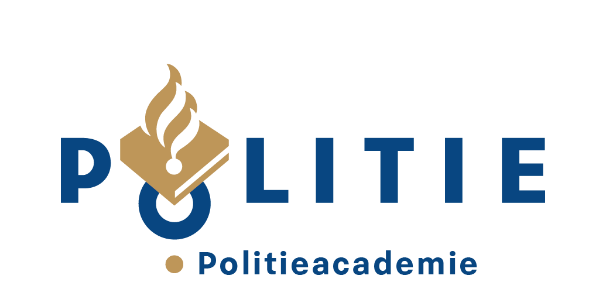 Uitleg:Dit formulier gebruik je als student om in bijzondere omstandigheden een extra herexamen aan te vragen (als bedoeld in art. 27 OER 2024). Je gebruikt dit formulier als je na het benutten van het maximale aantal examengelegenheden nog geen voldoende examenresultaat behaald hebt. Als student ben je zelf verantwoordelijk om jouw aanvraag van de benodigde adviezen te laten voorzien en dit proces te monitoren.De aanvraag moet binnen twintig werkdagen door de examencommissie ontvangen zijn, te rekenen vanaf:
a. De werkdag na bekendmaking van het onvoldoende examenresultaat voor het 2e herexamen.
b. De werkdag na bekendmaking van de uitspraak van het beroep tegen het 2e herexamen.
c. De werkdag na bekendmaking van een negatieve beslissing op een verzoek tot het ongedaan      maken van een gemiste gelegenheid (GG).Dit formulier hoeft niet ondertekend te worden. Met het opsturen van dit formulier verklaar je als student dat het formulier volledig en naar waarheid is ingevuld. 
Gegevens studentOpleidingsgegevensGegevens examenHistorie eerdere examens
Voeg een scan van je behaalde examenresultaten uit Osiris bij.Aanvraag en motivatie van de studentVerstuur dit formulier als student als Word-document naar je leidinggevende in de eenheid en vraag je leidinggevende om onderdeel B in te vullen. 
Advies vanuit leidinggevende eenheid bij reguliere aanvraag extra herexamenEmail dit formulier als leidinggevende als Word-document naar het betreffende sectorhoofd met het verzoek deze aanvraag onder C van advies te voorzien. 
Verstuur het formulier naar een van onderstaande adressen:Sectorleiding BPO (Basis politieonderwijs)Oer.bpo@politieacademie.nlSectorleiding HPO (Bachelor, Minoren, Premaster, MCI, MTL en MCPM)
Oer.ho@politieacademie.nlSectorleiding VPO (Vakspecialistisch onderwijs)
Oer.vpo@politieacademie.nlAdvies sectorhoofdEmail dit formulier als sectorhoofd naar de student die de aanvraag heeft ingediend.Aanvraagformulieren waarbij adviezen onder B en C ontbreken worden niet in behandeling genomen.Verstuur dit formulier als Word-document naar: examencommissie@politieacademie.nl met een cc naar corsa.registratie@politieacademie.nlNaam en voorlettersStudentnummerTelefoonnummer E-mailadres(sen)Onderwijsteam / opleidingStudiebegeleider / docent PolitieacademieE-mail adres Docent/begeleider PANaam en nummer huidige opleidingNaam en nummer cursus Naam en nummer toetsDatum indienen aanvraag door studentEenheidNaam leidinggevende eenheidE-mail adres leidinggevende eenheidDatum advies eenheidNaam sectorhoofdDatum advies sectorhoofdDatum indienen aanvraag door student bij examencommissie